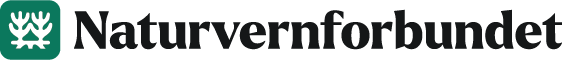 AKTIVITETSPLAN 2023
NATURVERNFORBUNDET I Prioriterte sakerÅrsmøtet vedtok at vi i 2023 skal ha hovedfokus på: (eks.) Verve minst 25 nye medlemmer til laget(eks.) Verne hundremeterskogen mot hogst(eks.) Arrangere klesbyttedagOrganisasjonsbyggingMedlemmerVed utgangen av 2022 var det xxx medlemmer i Naturvernforbundet i XX. Vi har et mål om å ha xxx medlemmer innen utgangen av 2023. Dette skal vi få til ved å gjennomføre følgende aktiviteter: (eks.) ha stand på frivillighetens dag i kommunen(eks.) ha stand fire søndager ved utfartsparkeringen til hundremeterskogen hvor vi skal informere om arbeidet vårt og verve. Arrangementer i lokallagetFor å få flere med som aktive medlemmer i laget skal vi i 2023 fokusere på inkluderende aktiviteter for medlemmene. Vi skal blant annet arrangere: (eks.) medlemstur til hundremeterskogen(eks.) klesbyttedag(eks.) strandrydding(eks.) granrydding i hundremeterskogenMiljøpolitisk arbeidNaturvernforbundet i XX skal prioritere å arbeide med: Sak 1: (eks.) Verne hundremeterskogen mot hogstStatus: Hvordan jobbe med saken: Få oppmerksomhet blant folk flest og politikere ved å komme i avisa, skrive høringsuttalelse og stå på stand i gågata.Sak 2: Status: Hvordan jobbe med saken: